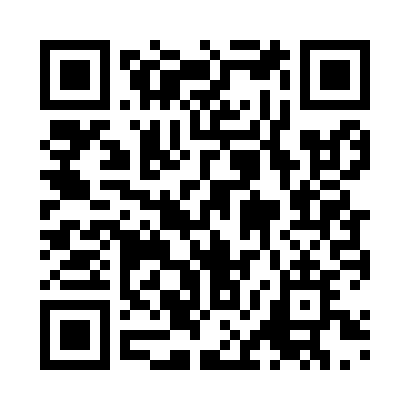 Prayer times for Tendō, JapanWed 1 May 2024 - Fri 31 May 2024High Latitude Method: NonePrayer Calculation Method: Muslim World LeagueAsar Calculation Method: ShafiPrayer times provided by https://www.salahtimes.comDateDayFajrSunriseDhuhrAsrMaghribIsha1Wed3:024:4211:363:246:308:042Thu3:004:4111:363:246:318:053Fri2:594:3911:353:246:328:064Sat2:574:3811:353:256:338:085Sun2:564:3711:353:256:348:096Mon2:544:3611:353:256:358:107Tue2:534:3511:353:256:368:128Wed2:514:3411:353:256:378:139Thu2:504:3311:353:266:378:1410Fri2:484:3211:353:266:388:1611Sat2:474:3111:353:266:398:1712Sun2:454:3011:353:266:408:1813Mon2:444:2911:353:266:418:2014Tue2:434:2811:353:276:428:2115Wed2:414:2711:353:276:438:2216Thu2:404:2711:353:276:448:2417Fri2:394:2611:353:276:458:2518Sat2:374:2511:353:286:468:2619Sun2:364:2411:353:286:468:2720Mon2:354:2311:353:286:478:2921Tue2:344:2311:353:286:488:3022Wed2:334:2211:353:286:498:3123Thu2:324:2111:353:296:508:3224Fri2:314:2111:353:296:508:3325Sat2:304:2011:363:296:518:3526Sun2:294:1911:363:296:528:3627Mon2:284:1911:363:306:538:3728Tue2:274:1811:363:306:548:3829Wed2:264:1811:363:306:548:3930Thu2:254:1711:363:306:558:4031Fri2:244:1711:363:316:568:41